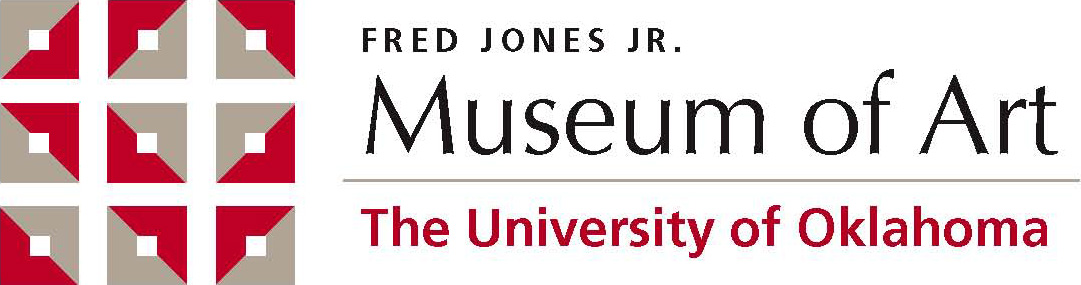 Rights and Reproduction Fee Schedule             Non-Commercial/       Commercial	        Scholarly	New digital photography					$200		          $200Print Use Fees:Book/Magazine/Journal Cover				$100		          $500Book/Magazine/Journal Interior Full Page			$75		          $250Book/Magazine/Journal Interior 1/2 Page			$50		          $200Book/Magazine/Journal Interior 1/4 Page			$25		          $150Electronic Book/Electronic Journal				$50		          $150Television Broadcast/Film/Video				$50		          $150Exhibition Element						$50		          $150Website/Internet** 						$50	          	          $100 Advertising Materials (Brochures, Flyers, etc) 			$50		          $100Promotional Materials (Posters, Calendars, Postcards, etc) 	$50		          $100**Materials must be protected from downloadDeliveryVia Internet download serviceFees are payable in U.S. dollars by check. Detailed instructions will be forwarded once images have been requested. For more information about payment, please contact Selena Capraro in the registration department at scapraro@ou.edu.Permission fees are applicable for one-time reproduction rights in one language, one edition only, unless otherwise negotiated. Further language rights, revised editions, and media will incur separate permission-to-publish fees. 